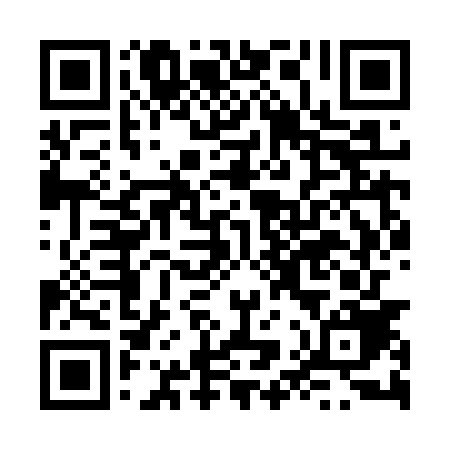 Prayer times for Jeziorki Poludniowe, PolandMon 1 Apr 2024 - Tue 30 Apr 2024High Latitude Method: Angle Based RulePrayer Calculation Method: Muslim World LeagueAsar Calculation Method: HanafiPrayer times provided by https://www.salahtimes.comDateDayFajrSunriseDhuhrAsrMaghribIsha1Mon4:096:1012:405:077:119:042Tue4:066:0812:395:087:129:063Wed4:036:0512:395:097:149:084Thu4:006:0312:395:107:169:115Fri3:576:0112:395:127:179:136Sat3:545:5812:385:137:199:157Sun3:515:5612:385:147:219:188Mon3:485:5412:385:157:239:209Tue3:455:5212:375:167:249:2310Wed3:425:4912:375:187:269:2511Thu3:395:4712:375:197:289:2812Fri3:365:4512:375:207:299:3013Sat3:335:4312:365:217:319:3314Sun3:305:4012:365:227:339:3515Mon3:275:3812:365:237:359:3816Tue3:235:3612:365:257:369:4017Wed3:205:3412:355:267:389:4318Thu3:175:3212:355:277:409:4619Fri3:135:3012:355:287:419:4920Sat3:105:2712:355:297:439:5121Sun3:075:2512:355:307:459:5422Mon3:035:2312:345:317:479:5723Tue3:005:2112:345:327:4810:0024Wed2:565:1912:345:337:5010:0325Thu2:535:1712:345:357:5210:0626Fri2:495:1512:345:367:5310:0927Sat2:465:1312:345:377:5510:1228Sun2:425:1112:335:387:5710:1529Mon2:385:0912:335:397:5810:1830Tue2:355:0712:335:408:0010:21